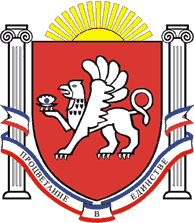 РЕСПУБЛИКА КРЫМРАЗДОЛЬНЕНСКИЙ РАЙОНАДМИНИСТРАЦИЯ КОВЫЛЬНОВСКОГО СЕЛЬСКОГО ПОСЕЛЕНИЯПОСТАНОВЛЕНИЕ  15 мая 2023 года				с. Ковыльное				№ 131Об утверждении Порядка создания и использования, в том числе на платной основе, парковок (парковочных мест), расположенных на автомобильных дорогах общего пользования местного значения Ковыльновского сельского поселения          В соответствии с Федеральными законами Российской Федерации от 06.10.2003 № 131-ФЗ «Об общих принципах организации местного самоуправления в Российской Федерации», от 08.11.2007 № 257-ФЗ «Об автомобильных дорогах и о дорожной деятельности в Российской Федерации и о внесении изменений в отдельные законодательные акты Российской Федерации», от 10.12.1995 № 196-ФЗ «О безопасности дорожного движения», руководствуясь Уставом муниципального образования Ковыльновское сельское поселение Раздольненского района Республики Крым, принимая во внимание представление прокуратуры Раздольненского района от 15.02.2023 №Прдр-20350020-116-23/-20350020 «Об устранении нарушений законодательства в сфере дорожной деятельности», заключение прокуратуры Раздольненского района от 20.04.2023 № Исорг-20350020-1048-23/2622-20350020ПОСТАНОВЛЯЮ:1. Утвердить Порядок создания и использования, в том числе на платной основе, парковок (парковочных мест), расположенных на автомобильных дорогах общего пользования местного значения Ковыльновского сельского поселения» (приложение).2.Обнародовать настоящее постановление на информационных стендах населенных пунктов Ковыльновского сельского поселения и на официальном сайте Администрации Ковыльновского сельского поселения в сети Интернет (http:/kovilnovskoe-sp.ru/).3. Настоящее постановление вступает в силу с момента официального обнародования. 4. Контроль за исполнением постановления оставляю за собой.Председатель Ковыльновского сельскогосовета - глава Администрации Ковыльновского сельского поселения					Ю.Н. МихайленкоПриложение                                                                  к постановлению АдминистрацииКовыльновского сельского поселения                                         от 15.05.2023 № 131Порядок
 создания и использования, в том числе на платной основе, парковок (парковочных мест), расположенных на автомобильных дорогах общего пользования местного значения Ковыльновского сельского поселения1. Общие положения1.1. Настоящий Порядок определяет процедуру создания и правила использования, в том числе на платной основе, парковок (парковочных мест), расположенных на автомобильных дорогах общего пользования местного значения Ковыльновского сельского поселения.1.2. Настоящий Порядок разработан в соответствии с Федеральными законами Российской Федерации от 06.10.2003 № 131-ФЗ «Об общих принципах организации местного самоуправления в Российской Федерации», от 08.11.2007 № 257-ФЗ «Об автомобильных дорогах и о дорожной деятельности в Российской Федерации и о внесении изменений в отдельные законодательные акты Российской Федерации»; от 10.12.1995 № 196-ФЗ «О безопасности дорожного движения», Уставом муниципального образования Ковыльновское сельское поселение Раздольненского района Республики Крым.         1.3. Действие настоящего Порядка распространяется на все автомобильные дороги общего пользования местного значения в границах Ковыльновского сельского поселения.1.4. В настоящем Порядке используются следующие понятия:бесплатные парковки - парковки общего пользования, на которых плата с водителей транспортных средств за пользование данной территорией не взимается;платные парковки – парковки общего пользования, специально оборудованные в установленном порядке хозяйствующим субъектом (юридическим лицом) для организации временного размещения транспортных средств;служебные парковки – парковки не общего пользования специально оборудованные и соответствующим образом обозначенные, предназначенные для временного размещения служебных и (или) гостевых транспортных средств, переданные в установленном порядке юридическим лицам;парковочное место - часть парковки, выделенная специальной разметкой и предназначенная для размещения одного транспортного средства;уполномоченный орган - Администрация сельского поселения, осуществляющая деятельность, обеспечивающую создание и функционирование парковок;оператор платной парковки - юридическое лицо (индивидуальный предприниматель), уполномоченное правовым актом Администрации сельского поселения и обеспечивающее функционирование на платной основе парковок, (парковочных мест) в соответствии с настоящим Порядком;инспектор парковки - работник оператора парковки, занимающийся паркованием автомобилей на парковке, расставляющий их по местам в соответствии с дорожными знаками и нанесенной разметкой;пользователь парковки - водитель транспортного средства, который въехал на территорию парковки и разместил на ней транспортное средство (далее - пользователь).1.5. Парковки являются общедоступными и могут использоваться пользователями парковки при наличии свободных парковочных мест.1.6. Размещение парковок не должно противоречить Правилам дорожного движения Российской Федерации, создавать помехи другим участникам дорожного движения, снижать безопасность дорожного движения.2. Порядок создания парковок        2.1. Создание парковок, за пользование которыми не взимается плата, осуществляется при проектировании, строительстве, реконструкции, капитальном ремонте, ремонте, благоустройстве автомобильных дорог общего пользования местного значения.     2.2. Решение о создании и об использовании на платной основе парковок (парковочных мест), расположенных на автомобильных дорогах общего пользования местного значения сельского поселения и о прекращении такого использования принимается на основании предложений, поступивших в Администрацию сельского поселения от юридических лиц, индивидуальных предпринимателей, граждан и утверждается нормативным правовым актом Администрации сельского поселения.2.3. Предложение должно содержать сведения о месте расположения парковки, примерном количестве парковочных мест, режиме работы.3. Организация работы парковок 3.1.Информация о часах работы парковки указывается на знаке дорожного движения - знаке дополнительной информации (табличке) согласно Правил дорожного движения Российской Федерации.3.2.Размещение транспортных средств на парковках осуществляется в соответствии с нанесённой горизонтальной дорожной разметкой.3.3. На платной парковке размещается информационный щит (при наличии возможности его размещения), на котором указываются следующие сведения:             место расположения парковки;             наименование и адрес оператора парковки;            время работы парковки;            размер платы за пользование парковкой;            индивидуальный налоговый номер оператора парковки;            контактные телефоны оператора парковки.      3.4. В случае невозможности установления информационного щита либо при его отсутствии, работник оператора парковки по просьбе пользователя парковки сообщает ему необходимые сведения в устной форме.       3.5. Оператор парковки не вправе оказывать предпочтение одному пользователю парковки перед другими пользователями, за исключением случаев, предусмотренных федеральными законами и иными нормативными правовыми актами Российской Федерации.3.6. На каждой Парковке выделяется не менее 10 процентов парковочных мест от общего количества парковочных мест на Парковке (но не менее одного места) для парковки специальных автотранспортных средств инвалидов. Указанные парковочные места не должны занимать иные транспортные средства.3.7. От платы за пользование Парковкой освобождаются:- инвалиды при наличии документов, подтверждающих наличие инвалидности и предоставление права на управление специальным транспортным средством, оборудованным в соответствии с требованиями Правил дорожного движения Российской Федерации;- лица, управляющие специальными транспортными средствами, оборудованными устройствами для передачи специальных световых и звуковых сигналов и используемые для осуществления деятельности пожарной охраны, полиции, медицинской скорой помощи, аварийно-спасательных служб, военной автомобильной инспекции, при наличии документов подтверждающих специальный статус автомобиля и (или) водителя;- сотрудники органов местного самоуправления при осуществлении ими служебных обязанностей.     3.8. Оператор парковки не осуществляет охрану транспортных средств, размещённых на территории парковки, и не отвечает за сохранность установленного в них оборудования, оставленных вещей.4. Содержание и эксплуатация парковок       4.1. Устройство, использование и содержание бесплатных парковок осуществляется балансодержателем автомобильной дороги общего пользования местного значения.     4.2. Устройство, использование, техническое оснащение платных парковок, обслуживание парковочного оборудования на их территориях осуществляется оператором парковки.      4.3.Оператор парковки обязан оказывать содействие службам благоустройства в осуществлении на территории парковки уборочных работ путём освобождения парковки от находящихся на её территории транспортных средств.     4.4. Эксплуатация парковки приостанавливается на основании правового акта Администрации сельского поселения в следующих случаях:-производства работ по текущему содержанию, ремонту, капитальному ремонту, реконструкции улично-дорожной сети;-изменения схемы организации дорожного движения;-проведения массовых мероприятий.4.5.Эксплуатация платной парковки прекращается на основании правового акта Администрации сельского поселения.5. Использование парковок 5.1. Пользователи парковок имеют право получать информацию о правилах пользования парковками, размере платы за пользование парковками, порядке и способах внесения соответствующей платы, а также о наличии (отсутствии) альтернативных бесплатных парковок.5.2. Пользователи парковок обязаны:соблюдать требования настоящего Положения, Правил дорожного движения Российской Федерации;при пользовании платной парковкой оплачивать установленную стоимость пользования данным объектом, за исключением случаев, предусмотренных настоящим Положением;размещать транспортное средство на территории парковки (парковочном месте, площадки для платного паркования) в соответствии с линиями разметки и указаниями работников оператора парковки;сохранять документ об оплате пользования парковкой до момента выезда с её территории.5.3. Пользователям парковок запрещается:блокировать подъезд (выезд) транспортных средств на территорию парковки (парковочного места);создавать препятствия и ограничения в пользовании парковкой иным пользователям парковки;оставлять транспортное средство на территории парковки без оплаты пользования парковкой;загрязнять территорию парковки;повреждать оборудование, установленное на территории парковки.